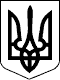 УКРАЇНАМІНІСТЕРСТВО ОСВІТИ І НАУКИ ВІДДІЛ ОСВІТИТОМАШПІЛЬСЬКОЇ РАЙОННОЇ ДЕРЖАВНОЇ АДМІНІСТРАЦІЇНАКАЗ    17. 01. 2020                                    смт Томашпіль                                    № 11Про призначення відповідальних
осіб за формування комплектів
реєстраційних документів учнів,
які складатимуть державну підсумковуатестацію  у формі зовнішнього незалежного оцінювання  у 2020 році      Відповідно до листа Вінницького регіонального центру оцінювання якості освіти від 17.01.2020 № 02-35/53 щодо підготовки осіб, відповідальних за формування комплектів реєстраційних документів учнів, які складатимуть ДПА у формі ЗНО у 2020 році та з метою організованого проведення реєстрації на зовнішнє незалежне оцінювання випускників  закладів загальної середньої освіти району, Н А К А З У Ю :Керівникам закладів загальної середньої освіти району:Взяти під особистий  контроль реєстрацію випускників на зовнішнє незалежне оцінювання                                                                                            з 03.02. по 24.03.2020Призначити відповідальну особу (заступника директора) за формування комплектів реєстраційних документів учнів, які складатимуть ДПА                     у формі ЗНО у 2020 році                                                                                до 20.01.2020    1.3  Забезпечити надання консультаційної та технічної допомоги учням,           які складатимуть у 2020 році ДПА у формі ЗНО.
         1.4.Забезпечити проведення інформаційно-роз‘яснювальної роботи                                          з питань реєстрації на зовнішнє незалежне оцінювання 2020 року.   1.5. Забезпечити   формування та надсилання до Вінницького регіонального центру оцінювання якості освіти комплектів реєстраційних документів випускників поточного навчального року та список осіб, які проходитимуть державну підсумкову атестацію за освітній рівень повної загальної середньої освіти у формі зовнішнього оцінювання.                                                                             До 17.03.20202.   Контроль за виконанням наказу покласти на головного спеціаліста відділу освіти райдержадміністрації О.О.Чудак.Начальник відділу освіти райдержадміністрації                                                  С.В. РЕВТЮХ